DSWD DROMIC Report #42 on the Coronavirus Disease (COVID19)as of 10 April 2020, 6AMSituation OverviewThe coronavirus disease (COVID19) is an infectious disease that was unknown before the outbreak began in Wuhan, China. On 16 March 2020, a Memorandum from the Executive Secretary was issued regarding Community Quarantine over the entire Luzon and Further Guidelines for the Management of the Coronavirus Disease 2019 (COVID19) Situation.As of 09 April 2020 4PM, the Department of Health (DOH) has confirmed 4,076 COVID19 cases. Out of these infected, 124 have recovered while 203 deaths were recorded.Source: https://www.covid19.gov.ph/Assistance ProvidedA total of ₱4,264,231,654.83 worth of assistance was provided to the affected families of COVID19; of which, ₱141,730,022.71 was provided by DSWD, ₱4,072,421,475.77 from LGUs, ₱22,069,925.01 from NGOs and ₱21,262,570.34 from Private Partners (see Table 1). Table 1. Cost of Assistance Provided to Affected Families / PersonsNote: *The decrease in the assistance provided in Others specifically in Abra and Baguio City in CAR and in the municipalities of Villasis and San Manuel, Pangasinan in Region I is based on the validated report submitted by DSWD-FOs CAR and I.Source: DSWD-Field OfficesStatus of Prepositioned Resources: Stockpile and Standby FundsThe DSWD Central Office (CO), Field Offices (FOs), and National Resource Operations Center (NROC) have stockpiles and standby funds amounting to ₱1,363,051,989.18 with breakdown as follows (see Table 2):Standby FundsA total of ₱603,924,947.95 standby funds in the CO and FOs. Of the said amount, ₱574,589,960.83 is the available Quick Response Fund (QRF) in the CO.StockpilesA total of 382,503 family food packs (FFPs) amounting to ₱142,597,804.91, other food items amounting to ₱234,615,953.60 and non-food items (FNIs) amounting to ₱381,913,282.72 are available.Table 2. Available Standby Funds and Stockpiles Note: The Inventory Summary is as of 09 April 2020, 4PM. Source: DSWD-NRLMBSituational ReportsDSWD-DRMBDSWD-NRLMBDSWD-FO NCRDSWD-FO CARDSWD-FO IDSWD-FO IIDSWD-FO IIIDSWD-FO CALABARZONDSWD-MIMAROPADSWD-FO VDSWD-FO VIDSWD-FO VIIDSWD-FO VIIIDSWD-FO IXDSWD-FO XDSWD-FO XIDSWD-FO XIIDSWD-FO CARAGA*****The Disaster Response Operations Monitoring and Information Center (DROMIC) of the DSWD-DRMB is closely coordinating with the concerned DSWD Field Offices for any significant updates and actions taken relative to COVID19 pandemic.Prepared by: 				DIANE C. PELEGRINOMARIE JOYCE G. RAFANANRODEL V. CABADDUReleasing OfficerPhoto Documentation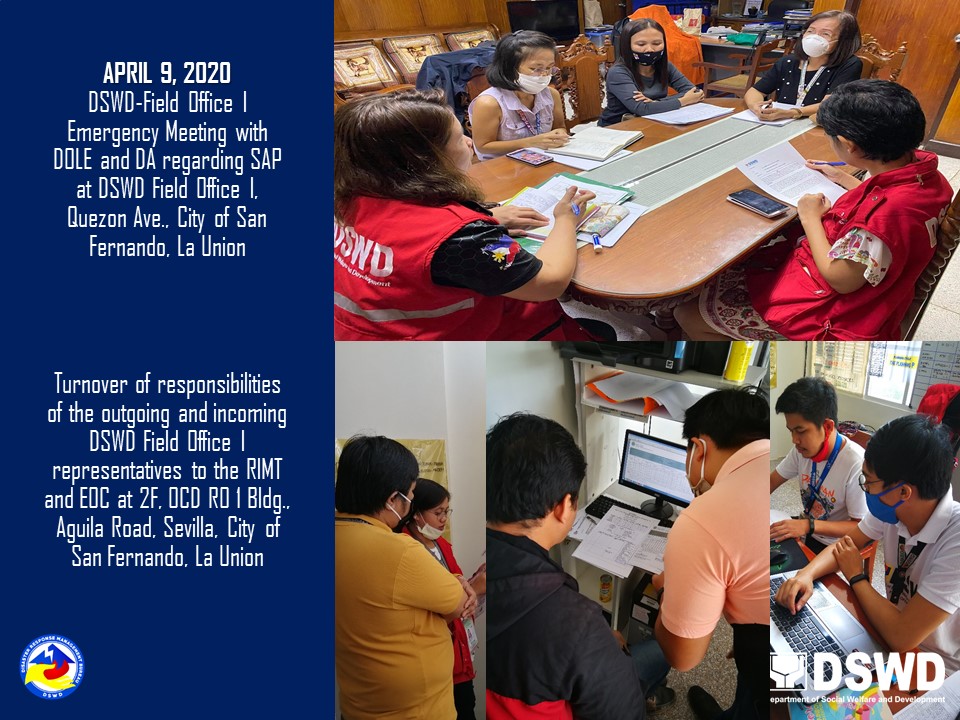 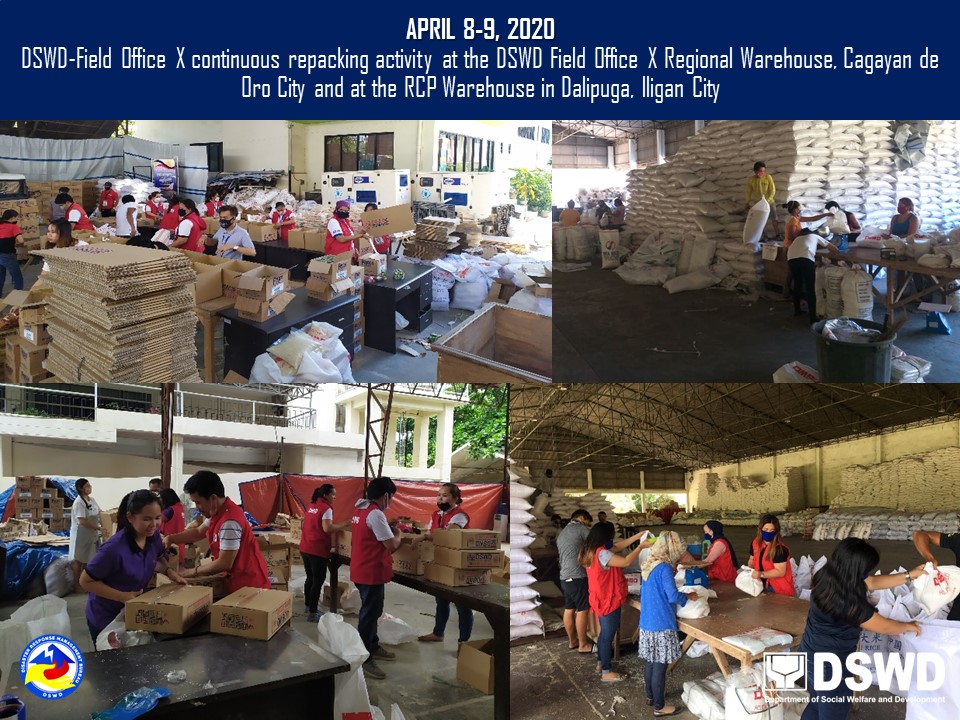 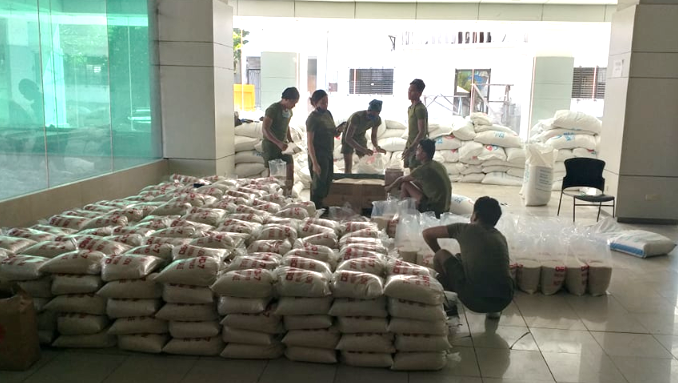 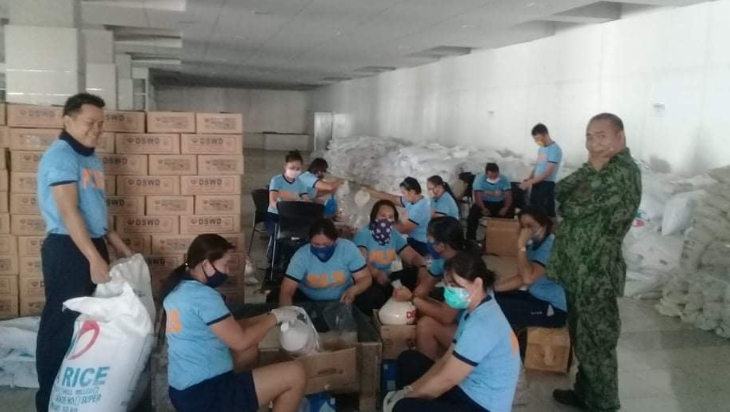 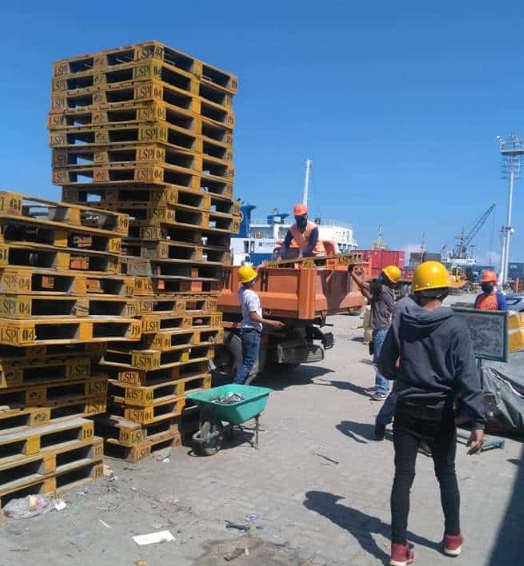 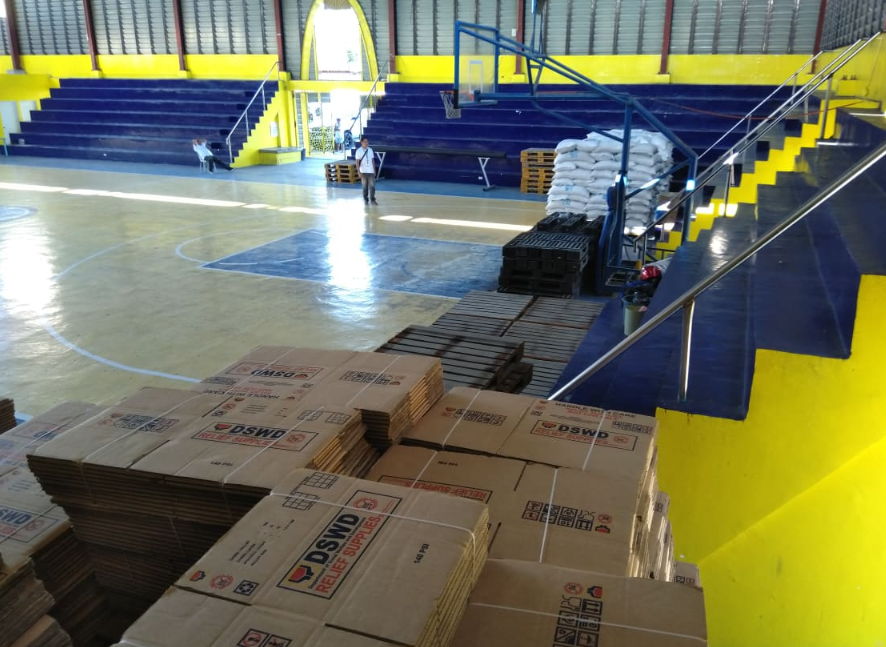 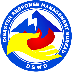 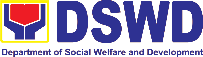 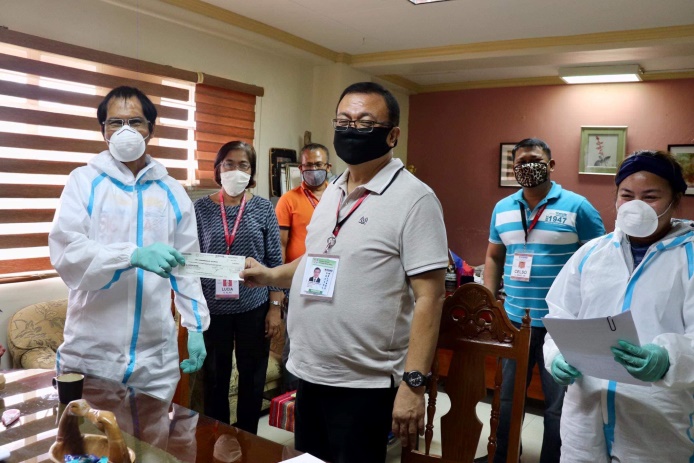 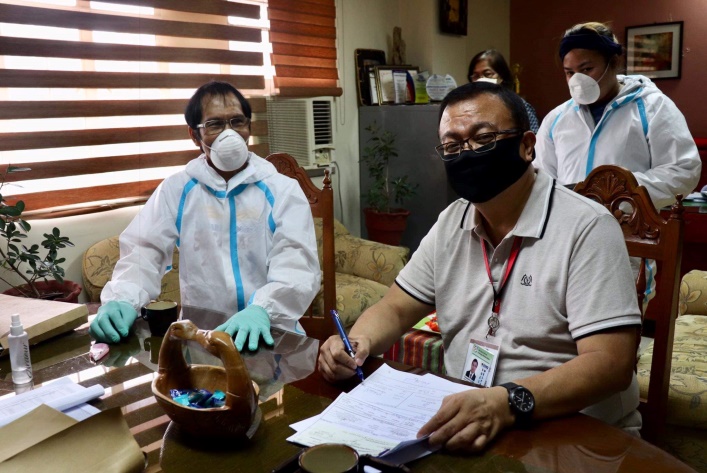 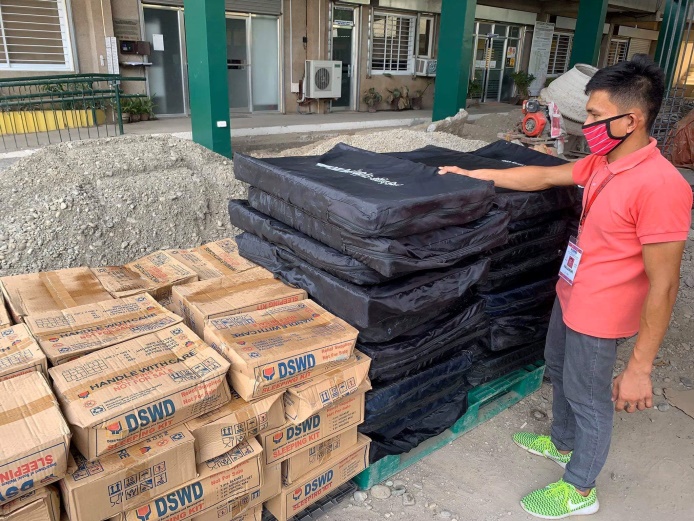 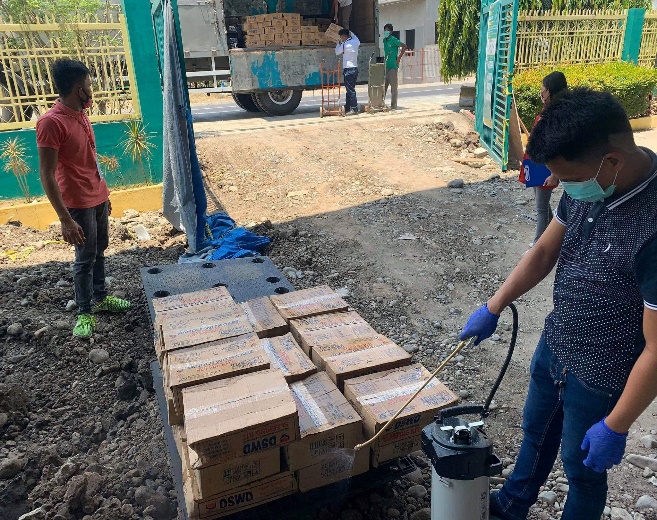 REGION / PROVINCE / MUNICIPALITY REGION / PROVINCE / MUNICIPALITY  COST OF ASSISTANCE  COST OF ASSISTANCE  COST OF ASSISTANCE  COST OF ASSISTANCE  COST OF ASSISTANCE REGION / PROVINCE / MUNICIPALITY REGION / PROVINCE / MUNICIPALITY  DSWD  LGUs  NGOs  OTHERS  GRAND TOTAL GRAND TOTALGRAND TOTAL 141,730,022.71 4,072,421,475.77  22,069,925.01  21,262,570.34 4,264,231,654.83 NCRNCR 50,353,620.00  947,949,324.56  18,400,000.00  - 1,016,702,944.56 Caloocan CityCaloocan City 3,629,000.00  200,000,000.00 850,000.00  -  204,479,000.00 Las PinasLas Pinas 1,800,000.00  41,838,500.00  -  -  43,638,500.00 Makati CityMakati City 1,440,000.00  30,306,750.00  -  -  31,746,750.00 Malabon CityMalabon City 3,089,000.00  -  15,000,000.00  -  18,089,000.00 Mandaluyong CityMandaluyong City 2,488,000.00  -  -  -  2,488,000.00 Manila CityManila City 5,898,000.00  - 850,000.00  -  6,748,000.00 Marikina cityMarikina city 3,194,000.00  1,032,500.00  -  -  4,226,500.00 Muntinlupa CityMuntinlupa City 2,881,000.00  42,189,750.00  -  -  45,070,750.00 NavotasNavotas 1,980,000.00  -  -  -  1,980,000.00 Paranaque CityParanaque City 3,090,000.00  144,808,424.56  -  -  147,898,424.56 Pasay CityPasay City 2,890,000.00  - 850,000.00  -  3,740,000.00 Pasig CityPasig City 2,220,000.00  260,000,000.00  -  -  262,220,000.00 Pateros Pateros  1,709,000.00  11,816,400.00  -  -  13,525,400.00 Taguig CityTaguig City 4,654,120.00  165,000,000.00  -  -  169,654,120.00 Quezon CityQuezon City 4,788,000.00  - 850,000.00  -  5,638,000.00 San Juan CitySan Juan City 1,443,000.00  18,000,000.00  -  -  19,443,000.00 Valenzuela CityValenzuela City 3,160,500.00  32,957,000.00  -  -  36,117,500.00 REGION IREGION I 11,864,824.40  326,064,588.30 305,875.03  *14,284,086.36  352,519,374.09 Ilocos NorteIlocos Norte 3,190,604.40  38,502,796.25  -  -  41,693,400.65 Adams143,313.20705,230.00--848,543.20Bacarra143,313.206,744,500.00--6,887,813.20Badoc143,313.207,820,000.00--7,963,313.20Bangui1433131,230,402.00--1,373,715.20Banna (Espiritu)1433131,519,800.00--1,663,113.20CITY OF BATAC3771403,897,000.00--4,274,140.00Burgos143313587,229.00--730,542.20Carasi143,313.20228,288.00--371,601.20Currimao143313---143313Dingras1433133,251,100.00--3,394,413.20Dumalneg-663,706.75--663,706.75LAOAG CITY (Capital)-453,600.00--453,600.00Marcos143,313.20121,510.00--264,823.20Nueva Era143,313.20625,250.00--768,563.20Pagudpud-2,094,692.50--2,094,692.50Paoay377,140.00---377,140.00Pasuquin143313469,000.00--612,313.20Piddig143,313.205,328,700.00--5,472,013.20Pinili143313653,000.00--796,313.20San Nicolas1433131,284,360.00--1,427,673.20Sarrat143313819,788.00--963,101.20Solsona143,313.205,640.00--148,953.20Ilocos SurIlocos Sur377,140.00  44,222,609.14  -  -  44,599,749.14 Alilem-  320,070.00 - -  320,070.00 Banayoyo-  660,901.25 - -  660,901.25 Bantay-  471,200.00 - -  471,200.00 Burgos - 1,577,419.96 - - 1,577,419.96 Cabugao- 2,732,400.00 - - 2,732,400.00 CITY OF CANDON- 3,894,099.29 - - 3,894,099.29 Caoayan-  990,052.00 - -  990,052.00 Cervantes-  407,400.00 - -  407,400.00 Galimuyod- 1,108,849.10 - - 1,108,849.10 Gregorio del Pilar (Concepcion)-  463,482.00 - -  463,482.00 Lidlidda-  293,581.16 - -  293,581.16 Magsingal- 1,240,155.00 - - 1,240,155.00 Nagbukel-  651,700.00 - -  651,700.00 Narvacan- 1,654,668.00 - - 1,654,668.00 Quirino (Angkaki)-  294,114.00 - -  294,114.00 Salcedo (Baugen)-  605,542.08 - -  605,542.08 San Emilio-  428,419.00 - -  428,419.00 San Esteban-  400,000.04 - -  400,000.04 San Ildefonso- 2,536,523.50 - - 2,536,523.50 San Juan (Lapog)-  877,798.50 - -  877,798.50 San Vicente- 1,076,500.00 - - 1,076,500.00 Santa- 1,907,233.20 - - 1,907,233.20 Santa Catalina-  837,000.00 - -  837,000.00 Santa Lucia- 1,399,813.06 - - 1,399,813.06 Santa Maria-  666,276.48 - -  666,276.48 Santiago- 1,393,707.80 - - 1,393,707.80 Sigay-  480,369.48 - -  480,369.48 Sinait- 3,395,324.31 - - 3,395,324.31 Sugpon-  34,736.00 - -  34,736.00 Suyo- 1,680,000.00 - - 1,680,000.00 Tagudin 377,140.00 1,815,210.00 - - 2,192,350.00 CITY OF VIGAN (Capital)- 7,928,063.93 - - 7,928,063.93 La UnionLa Union 2,639,980.00  92,402,648.36 289,675.00 704,100.64  96,036,404.00 Agoo 377,140.00 6,887,410.00 - - 7,264,550.00 Bacnotan- 7,473,058.53 - - 7,473,058.53 Balaoan- 2,044,875.00 - - 2,044,875.00 Bangar- 5,629,101.51 - - 5,629,101.51 Bauang 377,140.00 2,748,346.00 - - 3,125,486.00 Burgos-  564,060.00  78,135.00 -  642,195.00 Caba 377,140.00 1,780,800.00 - - 2,157,940.00 Luna- 4,948,530.00 - - 4,948,530.00 Naguilian 377,140.00 - - -  377,140.00 Pugo-  138,821.00 - -  138,821.00 Rosario- 12,000,731.60  104,200.00 - 12,104,931.60 CITY OF SAN FERNANDO (Capital) 377,140.00 36,248,440.00 - - 36,625,580.00 San Juan 377,140.00 2,515,376.00 - - 2,892,516.00 Santo Tomas 377,140.00 5,563,402.72 -  704,100.64 6,644,643.36 Santol- 2,038,281.00 - - 2,038,281.00 Sudipen- 1,236,415.00 - - 1,236,415.00 Tubao-  585,000.00  107,340.00 -  692,340.00 PangasinanPangasinan 5,657,100.00  150,936,534.55 16,200.03  13,579,985.72  170,189,820.30 Agno-  147,579.00 - -  147,579.00 Aguilar- 2,221,600.00 - - 2,221,600.00 CITY OF ALAMINOS 377,140.00 7,421,400.00 - - 7,798,540.00 Alcala- 3,227,000.00 - - 3,227,000.00 Asingan 377,140.00  787,423.21 - 1,231,488.72 2,396,051.93 Balungao- 2,141,247.75 - - 2,141,247.75 Bani- 5,500,000.00 - - 5,500,000.00 Basista 377,140.00 - - -  377,140.00 Bautista- 2,484,300.00 - - 2,484,300.00 Bayambang 377,140.00 2,466,800.00 - - 2,843,940.00 Binalonan-  872,915.00 - -  872,915.00 Binmaley- 4,775,812.00 - 2,412,800.00 7,188,612.00 Bugallon 377,140.00 6,624,860.00 -  216,500.00 7,218,500.00  Burgos-  947,200.00 - 1,194,840.00 2,142,040.00 Calasiao 377,140.00 6,307,500.00 - 4,584,260.00 11,268,900.00 Dagupan City 377,140.00 26,117,000.00 - - 26,494,140.00 Infanta 377,140.00 - - -  377,140.00 Labrador-  460,000.00 - -  460,000.00 Laoac- 2,634,428.90 - - 2,634,428.90 LINGAYEN (Capital) 377,140.00 5,635,020.00 - - 6,012,160.00 Mabini- 1,373,600.00 - - 1,373,600.00 Malasiqui 377,140.00  373,320.00 - -  750,460.00 Manaoag- 6,256,800.00 - - 6,256,800.00 Mangatarem-  9,450.00 - -  9,450.00 Natividad-  584,500.00 - -  584,500.00 Pozzorubio 377,140.00 1,324,600.00 - - 1,701,740.00 Rosales 377,140.00 6,418,314.57 - - 6,795,454.57 San Fabian 377,140.00 1,122,180.00 - - 1,499,320.00 San Manuel- 3,632,075.00 - - 3,632,075.00 San Nicolas - 3,841,200.00 - - 3,841,200.00 San Quintin- 2,028,000.00 - - 2,028,000.00 Santa Barbara- 4,048,000.00 - - 4,048,000.00 Santa Maria - 2,278,900.00 -  745,000.00 3,023,900.00 Sison- 500.00 - - 500.00 Tayug- 3,000,002.12  16,200.03 - 3,016,202.15 Umingan- 4,876,187.00 - 2,495,097.00 7,371,284.00 Urbiztondo 377,140.00 1,750,000.00 - - 2,127,140.00 CITY OF URDANETA 377,140.00 24,288,400.00 -  700,000.00 25,365,540.00 Villasis- 2,958,420.00 - - 2,958,420.00 REGION IIREGION II622,661.50  165,636,154.92  -  -  166,258,816.42 BatanesBatanes5,897.98  -  -  - 5,897.98 Basco 4,966.72 - - -  4,966.72 Uyugan931.26 - - - 931.26 CagayanCagayan228,428.10  30,643,802.06  -  -  30,872,230.16 Abulug- 2,981,000.00 - - 2,981,000.00 Alcala 133,750.00 2,006,320.00 - - 2,140,070.00 Allacapan-  625,000.00 - -  625,000.00 Amulung- 2,300,375.00 - - 2,300,375.00 Aparri- 12,808,300.00 - - 12,808,300.00 Baggao310.42 - - - 310.42 Ballesteros310.42 - - - 310.42 Calayan 94,057.26 - - -  94,057.26 Enrile- 1,257,528.20 - - 1,257,528.20 Gonzaga- 1,214,800.00 - - 1,214,800.00 Iguig-  850,176.36 - -  850,176.36 Lasam- 1,553,614.00 - - 1,553,614.00 Rizal-  855,816.00 - -  855,816.00 Santo Niño (Faire)- 4,190,872.50 - - 4,190,872.50 IsabelaIsabela388,335.42  79,359,773.26  -  -  79,748,108.68 Alicia- 2,251,200.00 - - 2,251,200.00 Angadanan- 3,445,000.00 - - 3,445,000.00 Benito Soliven-  120,575.00 - -  120,575.00 Burgos- 2,488,800.00 - - 2,488,800.00 Cabagan- 5,383,394.00 - - 5,383,394.00 Cabatuan- 1,478,872.67 - - 1,478,872.67 City of Cauayan310.42 - - - 310.42 Cordon-  554,198.00 - -  554,198.00 Delfin Albano (Magsaysay)- 2,602,600.00 - - 2,602,600.00 Dinapigue-  343,706.00 - -  343,706.00 Divilacan-  662,923.16 - -  662,923.16 Echague- 2,150,172.00 - - 2,150,172.00 Gamu- 2,729,970.60 - - 2,729,970.60 Jones- 6,521,244.00 - - 6,521,244.00 Luna-  737,565.00 - -  737,565.00 Maconacon 388,025.00 1,017,552.00 - - 1,405,577.00 Mallig- 1,399,490.00 - - 1,399,490.00 Naguilian-  460,949.92 - -  460,949.92 Quezon-  43,200.00 - -  43,200.00 Ramon- 6,254,390.00 - - 6,254,390.00 Reina Mercedes- 1,327,089.00 - - 1,327,089.00 San Agustin- 2,030,027.92 - - 2,030,027.92 San Guillermo- 21,995,184.00 - - 21,995,184.00 City of Santiago- 6,416,646.99 - - 6,416,646.99 Santo Tomas- 2,342,739.00 - - 2,342,739.00 Tumauini- 4,602,284.00 - - 4,602,284.00 Nueva VizcayaNueva Vizcaya -  37,906,236.60  -  -  37,906,236.60 Alfonso Castaneda-  325,510.16 - -  325,510.16 Ambaguio-  611,020.00 - -  611,020.00 Aritao- 3,321,679.00 - - 3,321,679.00 Bagabag- 2,238,662.00 - - 2,238,662.00 Bambang- 3,337,344.00 - - 3,337,344.00 Bayombong (capital)- 6,474,825.00 - - 6,474,825.00 Diadi- 2,995,705.00 - - 2,995,705.00 Dupax del Norte- 3,929,137.00 - - 3,929,137.00 Dupax del Sur- 3,057,855.00 - - 3,057,855.00 Kasibu- 3,137,277.78 - - 3,137,277.78 Kayapa- 1,566,953.00 - - 1,566,953.00  Quezon- 1,466,857.00 - - 1,466,857.00 Santa Fe- 1,129,952.50 - - 1,129,952.50 Solano- 1,853,802.50 - - 1,853,802.50 Villaverde- 2,459,656.66 - - 2,459,656.66 QuirinoQuirino -  17,726,343.00  -  -  17,726,343.00 Aglipay- 4,136,715.00 - - 4,136,715.00 Cabarroguis (capital)- 4,647,577.50 - - 4,647,577.50 Diffun- 3,032,197.50 - - 3,032,197.50 Maddela- 2,071,680.00 - - 2,071,680.00 Nagtipunan- 3,838,173.00 - - 3,838,173.00 REGION IIIREGION III 6,854,719.30  417,593,270.87  -  -  424,447,990.17 AuroraAurora343,750.00  23,525,866.90 - -  23,869,616.90 PLGU Aurora-  126,599.92 - -  126,599.92 Baler (capital) 150,750.00 3,624,150.00 - - 3,774,900.00 Casiguran- 1,987,490.00 - - 1,987,490.00 Dilasag- 1,867,427.40 - - 1,867,427.40 Dinalungan- 1,299,964.00 - - 1,299,964.00 Dingalan 193,000.00 3,912,082.69 - - 4,105,082.69 Dipaculao- 4,085,712.04 - - 4,085,712.04 Maria Aurora- 3,058,335.00 - - 3,058,335.00 San Luis- 3,564,105.85 - - 3,564,105.85 BataanBataan142,434.00  12,600,272.00  -  -  12,742,706.00 Bagac- 2,631,375.00 - - 2,631,375.00 City of Balanga (capital)- 8,606,000.00 - - 8,606,000.00 Hermosa- 1,362,897.00 - - 1,362,897.00 Orani 142,434.00 - - -  142,434.00 BulacanBulacan 2,644,511.80  108,407,384.68  -  -  111,051,896.48 Angat- 5,285,280.00 - - 5,285,280.00 Balagtas (Bigaa)- 9,543,750.00 - - 9,543,750.00 Baliuag 291,353.60 9,238,000.00 - - 9,529,353.60  Bulacan- 10,251,500.00 - - 10,251,500.00 Bustos- 6,250,885.68 - - 6,250,885.68 Calumpit 153,616.00 1,256,000.00 - - 1,409,616.00 Doña Remedios Trinidad- 1,749,440.00 - - 1,749,440.00 Guiguinto- 1,500,000.00 - - 1,500,000.00 City of Malolos (capital) 235,074.00 - - -  235,074.00 Marilao- 14,061,600.00 - - 14,061,600.00 City of Meycauayan 298,182.20 - - -  298,182.20 Norzagaray- 1,549,219.00 - - 1,549,219.00 Obando 136,572.00 5,000,000.00 - - 5,136,572.00 Pandi 154,400.00 21,861,000.00 - - 22,015,400.00 Plaridel- 7,730,910.00 - - 7,730,910.00 City of San Jose del Monte 736,242.00 - - -  736,242.00 San Miguel 639,072.00 - - -  639,072.00 San Rafael- 11,111,000.00 - - 11,111,000.00 Santa Maria- 2,018,800.00 - - 2,018,800.00 Nueva EcijaNueva Ecija 1,571,027.50  81,593,060.64  -  -  83,164,088.14 Aliaga 249,860.00 - - -  249,860.00 Bongabon- 4,200,000.00 - - 4,200,000.00 Cabanatuan City- 47,997,200.00 - - 47,997,200.00 Cabiao 343,207.50 - - -  343,207.50 Gabaldon (Bitulok & Sabani)- 2,104,830.00 - - 2,104,830.00 General Mamerto Natividad- 2,419,550.00 - - 2,419,550.00 General Tinio (Papaya) 289,500.00 - - -  289,500.00 Laur- 2,500,000.00 - - 2,500,000.00 Licab 153,760.00 - - -  153,760.00 Palayan City (capital)- 2,563,041.64 - - 2,563,041.64 Rizal 341,700.00 - - -  341,700.00 Santa Rosa- 10,404,240.00 - - 10,404,240.00 Science City of Muñoz- 9,404,199.00 - - 9,404,199.00 Zaragoza 193,000.00 - - -  193,000.00 PampangaPampanga 1,506,614.00  72,243,066.65  -  -  73,749,680.65 Floridablanca1,025,400.00  596,070.00 - - 1,621,470.00 Masantol 230,640.00 5,346,260.00 - - 5,576,900.00 Mexico- 5,392,223.00 - - 5,392,223.00 Minalin- 4,815,700.00 - - 4,815,700.00 Porac- 15,529,050.00 - - 15,529,050.00 City of San Fernando (capital)- 26,869,000.00 - - 26,869,000.00 San Simon 159,526.00 9,653,289.59 - - 9,812,815.59 Santa Ana- 2,400,000.00 - - 2,400,000.00 Santo Tomas 91,048.00 1,641,474.06 - - 1,732,522.06 TarlacTarlac344,192.00  110,086,500.00  -  -  110,430,692.00 Anao 86,048.00 1,032,500.00 - - 1,118,548.00 Bamban 172,096.00 2,253,500.00 - - 2,425,596.00 Camiling- 6,900,000.00 - - 6,900,000.00 Capas- 9,281,000.00 - - 9,281,000.00 Concepcion- 23,382,000.00 - - 23,382,000.00 Gerona- 2,640,000.00 - - 2,640,000.00 Mayantoc-  85,500.00 - -  85,500.00 Moncada- 1,610,500.00 - - 1,610,500.00 Paniqui- 7,200,000.00 - - 7,200,000.00 Pura- 1,052,000.00 - - 1,052,000.00 Ramos 86,048.00 1,670,700.00 - - 1,756,748.00 San Clemente-  621,300.00 - -  621,300.00 San Manuel- 1,952,500.00 - - 1,952,500.00 City of Tarlac (capital)- 50,000,000.00 - - 50,000,000.00 Victoria-  405,000.00 - -  405,000.00 ZambalesZambales302,190.00  9,137,120.00  -  -  9,439,310.00 Candelaria- 1,537,120.00 - - 1,537,120.00 Castillejos- 2,800,000.00 - - 2,800,000.00 Olongapo City 302,190.00 2,000,000.00 - - 2,302,190.00 San Felipe-  500,000.00 - -  500,000.00 San Marcelino- 2,300,000.00 - - 2,300,000.00 CALABARZONCALABARZON 12,899,220.00 1,656,471,756.50  -  - 1,669,370,976.50 BatangasBatangas563,860.00  496,066,518.20  -  -  496,630,378.20 PLGU BatangasPLGU Batangas- 105,990,800.00 - - 105,990,800.00 Agoncillo- 6,336,640.00 - - 6,336,640.00 Alitagtag- 2,300,000.00 - - 2,300,000.00 Balete- 3,250,000.00 - - 3,250,000.00 Batangas City (capital) 511,500.00 186,254,060.00 - - 186,765,560.00 Bauan- 11,500,000.00 - - 11,500,000.00 Calatagan- 3,280,199.70 - - 3,280,199.70 Cuenca- 4,177,200.00 - - 4,177,200.00 Ibaan- 3,637,250.00 - - 3,637,250.00 Lemery-  25,442.00 - -  25,442.00 Lian- 7,800,000.00 - - 7,800,000.00 Lipa City 52,360.00 21,490,250.00 - - 21,542,610.00 Lobo- 1,232,695.00 - - 1,232,695.00 Malvar- 5,208,908.00 - - 5,208,908.00 Mataas Na Kahoy- 1,740,612.78 - - 1,740,612.78 Nasugbu- 2,353,176.72 - - 2,353,176.72 Padre Garcia- 4,664,100.00 - - 4,664,100.00 Rosario- 2,808,500.00 - - 2,808,500.00 San Jose- 3,547,600.00 - - 3,547,600.00 San Juan-  765,405.00 - -  765,405.00 San Luis- 2,161,250.00 - - 2,161,250.00 San Nicolas- 6,099,200.00 - - 6,099,200.00 San Pascual- 2,626,890.00 - - 2,626,890.00 Santo Tomas- 69,932,650.00 - - 69,932,650.00 Talisay- 4,860,500.00 - - 4,860,500.00 City of Tanauan- 20,320,000.00 - - 20,320,000.00 Taysan- 5,609,375.00 - - 5,609,375.00 Tingloy- 1,121,000.00 - - 1,121,000.00 Tuy- 4,972,814.00 - - 4,972,814.00 CaviteCavite 8,602,000.00  429,990,671.87  -  -  438,592,671.87 PLGU CavitePLGU Cavite- 70,239,600.00 - - 70,239,600.00 Alfonso 374,000.00 5,671,611.00 - - 6,045,611.00 Amadeo 374,000.00 4,102,665.00 - - 4,476,665.00 Bacoor 374,000.00 12,230,160.00 - - 12,604,160.00 Carmona 374,000.00 5,926,400.00 - - 6,300,400.00 Cavite City 374,000.00 7,876,000.00 - - 8,250,000.00 Dasmariñas 374,000.00 180,871,000.00 - - 181,245,000.00 Gen. Mariano Alvarez 374,000.00 22,700,000.00 - - 23,074,000.00 General Emilio Aguinaldo 374,000.00 1,609,996.13 - - 1,983,996.13 General Trias 374,000.00 11,450,400.00 - - 11,824,400.00 Imus 374,000.00 20,000,000.00 - - 20,374,000.00 Indang 374,000.00  744,244.00 - - 1,118,244.00 Kawit 374,000.00 29,546,761.34 - - 29,920,761.34 Magallanes 374,000.00 2,331,500.00 - - 2,705,500.00 Maragondon 374,000.00 1,129,717.00 - - 1,503,717.00 Mendez (MENDEZ-NUÑEZ) 374,000.00 8,000,000.00 - - 8,374,000.00 Naic 374,000.00 8,054,758.00 - - 8,428,758.00 Noveleta 374,000.00  200,000.00 - -  574,000.00 Rosario 374,000.00 7,900,000.00 - - 8,274,000.00 Silang 374,000.00  87,200.00 - -  461,200.00 Tagaytay City 374,000.00  696,150.00 - - 1,070,150.00 Tanza 374,000.00 9,600,000.00 - - 9,974,000.00 Ternate 374,000.00 2,500,000.00 - - 2,874,000.00 Trece Martires City (capital) 374,000.00 16,522,509.40 - - 16,896,509.40 LagunaLaguna 1,143,360.00  432,369,063.82  -  -  433,512,423.82 PLGU LagunaPLGU Laguna- 103,506,067.00 - - 103,506,067.00 Alaminos- 2,639,121.55 - - 2,639,121.55 Bay- 7,918,852.24 - - 7,918,852.24 Biñan 181,210.00 27,000,000.00 - - 27,181,210.00 Cabuyao- 17,244,000.00 - - 17,244,000.00 City of Calamba- 89,997,321.00 - - 89,997,321.00 Calauan- 15,174,208.25 - - 15,174,208.25 Cavinti-  54,000.00 - -  54,000.00 Famy- 1,200,000.00 - - 1,200,000.00 Kalayaan- 4,356,524.83 - - 4,356,524.83 Liliw- 4,558,600.00 - - 4,558,600.00 Los Baños 56,100.00  675,600.00 - -  731,700.00 Luisiana-  18,004.00 - -  18,004.00 Lumban-  692,000.00 - -  692,000.00 Mabitac-  680,000.00 - -  680,000.00 Magdalena-  437,837.00 - -  437,837.00 Majayjay-  494,649.00 - -  494,649.00 Nagcarlan- 1,750,000.00 - - 1,750,000.00 Paete 181,210.00 1,092,800.00 - - 1,274,010.00 Pagsanjan- 8,007,500.00 - - 8,007,500.00 Pakil- 3,900,000.00 - - 3,900,000.00 Pangil- 2,107,100.00 - - 2,107,100.00 Pila 362,420.00  400,000.00 - -  762,420.00 Rizal 181,210.00  300,000.00 - -  481,210.00 San Pablo City- 11,550,000.00 - - 11,550,000.00 San Pedro- 56,439,800.00 - - 56,439,800.00 Santa Cruz (capital)- 15,574,098.00 - - 15,574,098.00 Santa Maria-  203,387.00 - -  203,387.00 City of Santa Rosa 181,210.00 50,136,000.00 - - 50,317,210.00 Siniloan- 2,624,225.00 - - 2,624,225.00 Victoria- 1,637,368.95 - - 1,637,368.95 QuezonQuezon 1,870,000.00  179,506,356.17  -  -  181,376,356.17 PLGU QuezonPLGU Quezon- 12,500,000.00 - - 12,500,000.00 Agdangan- 1,471,000.00 - - 1,471,000.00 Atimonan- 5,500,000.00 - - 5,500,000.00 Buenavista- 1,500,000.00 - - 1,500,000.00 Burdeos 374,000.00 - - -  374,000.00 Calauag- 2,341,000.00 - - 2,341,000.00 Candelaria- 7,667,072.00 - - 7,667,072.00 Catanauan- 5,334,000.00 - - 5,334,000.00 Dolores- 1,149,150.00 - - 1,149,150.00 General Luna- 19,300,000.00 - - 19,300,000.00 General Nakar-  317,204.69 - -  317,204.69 Guinayangan-  162,500.00 - -  162,500.00 Gumaca- 5,925,423.00 - - 5,925,423.00 Infanta-  135,000.00 - -  135,000.00 Jomalig 374,000.00 - - -  374,000.00 Lopez- 10,627,581.00 - - 10,627,581.00 Lucban- 1,900,000.00 - - 1,900,000.00 Lucena City (capital)- 30,977,600.00 - - 30,977,600.00 Macalelon- 2,357,259.12 - - 2,357,259.12 Mauban- 7,431,555.00 - - 7,431,555.00 Mulanay- 3,295,000.00 - - 3,295,000.00 Padre Burgos- 4,723,439.83 - - 4,723,439.83 Pagbilao- 2,929,200.00 - - 2,929,200.00 Panukulan 374,000.00 1,251,540.00 - - 1,625,540.00 Patnanungan 374,000.00 1,260,740.00 - - 1,634,740.00 Perez-  426,920.00 - -  426,920.00 Pitogo- 1,425,626.83 - - 1,425,626.83 Plaridel-  660,000.00 - -  660,000.00 Polillo 374,000.00 1,434,158.00 - - 1,808,158.00 Quezon-  183,750.00 - -  183,750.00 Real- 3,821,250.00 - - 3,821,250.00 Sampaloc- 14,248,040.00 - - 14,248,040.00 San Antonio-  500,000.00 - -  500,000.00 San Francisco (Aurora)- 2,533,220.00 - - 2,533,220.00 San Narciso- 2,009,200.00 - - 2,009,200.00 Sariaya-  15,000.00 - -  15,000.00 Tagkawayan- 8,348,475.20 - - 8,348,475.20 City of Tayabas- 5,500,000.00 - - 5,500,000.00 Tiaong- 8,344,451.50 - - 8,344,451.50 RizalRizal720,000.00  118,539,146.44  -  -  119,259,146.44 PLGU RizalPLGU Rizal- 5,964,500.00 - - 5,964,500.00 Angono- 3,000,000.00 - - 3,000,000.00 City of Antipolo- 6,220,000.00 - - 6,220,000.00 Baras- 5,701,576.00 - - 5,701,576.00 Binangonan- 10,467,716.00 - - 10,467,716.00 Cainta 180,000.00 1,785,000.00 - - 1,965,000.00 Cardona- 2,011,800.00 - - 2,011,800.00 Jala-Jala- 2,480,880.00 - - 2,480,880.00 Morong- 2,044,400.00 - - 2,044,400.00 Pililla 180,000.00 5,700,000.00 - - 5,880,000.00 Rodriguez (Montalban)- 45,079,530.84 - - 45,079,530.84 San Mateo 180,000.00 9,812,660.00 - - 9,992,660.00 Tanay 180,000.00 13,016,111.60 - - 13,196,111.60 Taytay- 3,254,972.00 - - 3,254,972.00 Teresa- 2,000,000.00 - - 2,000,000.00 MIMAROPAMIMAROPA -  20,232,414.27  -  -  20,232,414.27 MarinduqueMarinduque -  18,910,414.27  -  -  18,910,414.27 PLGU MarinduquePLGU Marinduque- 6,378,771.20 - - 6,378,771.20 Boac (capital)- 4,259,188.00 - - 4,259,188.00 Buenavista- 1,266,714.96 - - 1,266,714.96 Gasan- 2,945,115.11 - - 2,945,115.11 Santa Cruz- 2,000,000.00 - - 2,000,000.00 Torrijos- 2,060,625.00 - - 2,060,625.00 Oriental MindoroOriental Mindoro -  1,322,000.00  -  -  1,322,000.00 Baco- 1,322,000.00 - - 1,322,000.00 REGION VREGION V 14,508,237.12  235,788,406.90  2,987,600.00  -  253,284,244.02 AlbayAlbay 4,002,432.76  61,280,531.10  1,356,400.00  -  66,639,363.86 Bacacay 339,865.16 - - -  339,865.16 Camalig 308,781.72  623,500.00 - -  932,281.72 Daraga (Locsin) 379,452.56 1,800,000.00 1,356,400.00 - 3,535,852.56 Guinobatan 388,836.24 1,719,650.00 - - 2,108,486.24 Legazpi City (capital)- 26,501,073.00 - - 26,501,073.00 Libon 490,297.28 4,150,736.10 - - 4,641,033.38 Malilipot 146,033.52  273,000.00 - -  419,033.52 Malinao 268,021.36 8,009,400.00 - - 8,277,421.36 Manito 142,221.40 - - -  142,221.40 Oas- 1,253,262.00 - - 1,253,262.00 Pio Duran 322,564.00 - - -  322,564.00 Polangui 397,926.68  321,750.00 - -  719,676.68 Rapu-Rapu 262,743.04 - - -  262,743.04 Santo Domingo (Libog)- 4,075,000.00 - - 4,075,000.00 City of Tabaco 555,689.80 9,711,460.00 - - 10,267,149.80 Tiwi- 2,841,700.00 - - 2,841,700.00 Camarines NorteCamarines Norte473,670.18  26,020,213.25  -  -  26,493,883.43 PLGU Camarines Norte 188,846.56 - - -  188,846.56 Basud- 8,798,387.00 - - 8,798,387.00 Labo- 7,972,120.00 - - 7,972,120.00 Paracale- 1,475,000.00 - - 1,475,000.00 San Lorenzo Ruiz (Imelda) 92,430.00 1,870,632.50 - - 1,963,062.50 San Vicente 64,490.94 1,574,765.00 - - 1,639,255.94 Santa Elena- 1,820,000.00 - - 1,820,000.00 Talisay 127,902.68 2,509,308.75 - - 2,637,211.43 Camarines SurCamarines Sur 5,391,319.42  88,183,732.40 50,000.00  -  93,625,051.82 PLGU Cam Sur 94,423.28 - - -  94,423.28 Baao 302,623.68 1,250,000.00 - - 1,552,623.68 Balatan-  916,600.00 - -  916,600.00 Bato 293,240.00 - - -  293,240.00 Bombon-  374,528.00 - -  374,528.00 Buhi- 6,080,000.00 - - 6,080,000.00 Bula- 7,408,809.70 - - 7,408,809.70 Cabusao- 1,850,040.00 - - 1,850,040.00 Calabanga 514,342.96 7,336,000.00 - - 7,850,342.96 Camaligan 74,482.96 1,048,400.00 - - 1,122,882.96 Canaman 159,522.56 2,086,900.00 - - 2,246,422.56 Caramoan- 4,212,750.00 - - 4,212,750.00 Del Gallego 509,414.68  500,000.00 - - 1,009,414.68 Gainza-  530,000.00 - -  530,000.00 Garchitorena 222,569.16 1,375,000.00 - - 1,597,569.16 Goa- 1,875,000.00 - - 1,875,000.00 Iriga City- 7,408,809.70 - - 7,408,809.70 Lagonoy 560,430.04 4,519,200.00 - - 5,079,630.04 Libmanan-  237,500.00  50,000.00 -  287,500.00 Lupi- 1,162,625.00 - - 1,162,625.00 Magarao 120,814.88  625,000.00 - -  745,814.88 Milaor 142,807.88  971,700.00 - - 1,114,507.88 Minalabac- 3,345,000.00 - - 3,345,000.00 Nabua 429,371.53 1,200,000.00 - - 1,629,371.53 Naga City- 5,000,000.00 - - 5,000,000.00 Ocampo- 4,621,000.00 - - 4,621,000.00 Pamplona- 1,600,000.00 - - 1,600,000.00 Pasacao 447,955.69 1,500,000.00 - - 1,947,955.69 Pili (capital) 384,730.88 6,400,000.00 - - 6,784,730.88 Presentacion (Parubcan) 177,703.44 - - -  177,703.44 Ragay 380,918.76  642,160.00 - - 1,023,078.76  San fernando- 5,161,280.00 - - 5,161,280.00 Siruma 169,492.72  939,430.00 - - 1,108,922.72 Tigaon 406,474.32 - - -  406,474.32 Tinambac- 6,006,000.00 - - 6,006,000.00 CatanduanesCatanduanes351,888.00  2,525,800.00  -  -  2,877,688.00 PLGU Catanduanes 351,888.00 - - -  351,888.00 Baras- 2,250,000.00 - - 2,250,000.00 San Miguel-  275,800.00 - -  275,800.00 MasbateMasbate 1,413,690.07  22,696,273.85  -  -  24,109,963.92 PLGU Masbate- 4,437,500.00 - - 4,437,500.00 Aroroy-  485,000.00 - -  485,000.00 Baleno 316,000.00  301,150.00 - -  617,150.00 Balud-  625,215.00 - -  625,215.00 Batuan-  230,000.00 - -  230,000.00 Cataingan-  341,800.00 - -  341,800.00 Cawayan 174,226.50 1,599,680.00 - - 1,773,906.50 Claveria-  111,370.00 - -  111,370.00 Dimasalang 136,500.00  690,387.00 - -  826,887.00 Esperanza 96,792.25  365,514.00 - -  462,306.25 City of Masbate (capital) 154,420.00 4,613,730.00 - - 4,768,150.00 Mobo 102,634.00 2,099,643.00 - - 2,202,277.00 Monreal 96,792.50 - - -  96,792.50 Palanas- 2,792,773.85 - - 2,792,773.85 Pio V. Corpuz (Limbuhan)-  924,449.00 - -  924,449.00 Placer-  700,000.00 - -  700,000.00 San Fernando 195,535.00 1,618,180.00 - - 1,813,715.00 San Jacinto-  139,348.00 - -  139,348.00 Uson 140,789.82  620,534.00 - -  761,323.82 SorsogonSorsogon 2,875,236.69  35,081,856.30  1,581,200.00  -  39,538,292.99 PLGU SorsogonPLGU Sorsogon 722,405.61 - - -  722,405.61 Barcelona-  167,500.00 - -  167,500.00 Bulan 531,057.64 2,327,650.00 - - 2,858,707.64 Bulusan 125,213.48 2,257,170.00 - - 2,382,383.48 Casiguran 206,672.72 2,581,544.00 - - 2,788,216.72 Castilla 25,143.12 4,669,825.00  350,000.00 - 5,044,968.12 Donsol 286,202.24 2,185,300.00  513,750.00 - 2,985,252.24 Gubat- 1,890,000.00  252,000.00 - 2,142,000.00 Irosin 282,096.88 3,152,700.00 - - 3,434,796.88 Juban 200,282.92 1,295,000.00  169,250.00 - 1,664,532.92 Magallanes-  270,000.00 - -  270,000.00 Matnog- 2,769,200.00  296,200.00 - 3,065,400.00 Pilar 496,162.08 2,500,000.00 - - 2,996,162.08 Prieto Diaz-  187,788.00 - -  187,788.00 Santa Magdalena-  50,000.00 - -  50,000.00 City of Sorsogon (capital)- 8,778,179.30 - - 8,778,179.30 REGION VIREGION VI 4,405,068.00  5,613,867.93 50,000.00  -  10,068,935.93 AklanAklan612,000.00  1,231,817.93  -  -  1,843,817.93 Kalibo (capital) 180,000.00 - - -  180,000.00 Buruanga 216,000.00 1,231,817.93 - - 1,447,817.93 Makato 216,000.00 - - -  216,000.00 AntiqueAntique496,908.00  -  -  - 496,908.00 Barbaza 90,000.00 - - -  90,000.00 Libertad 90,000.00 - - -  90,000.00 Pandan 226,908.00 - - -  226,908.00 Patnongon 90,000.00 - - -  90,000.00 CapizCapiz 1,260,000.00  -  -  -  1,260,000.00 Cuartero 180,000.00 - - -  180,000.00 Dumarao 360,000.00 - - -  360,000.00 Jamindan 360,000.00 - - -  360,000.00 Panitan 360,000.00 - - -  360,000.00 IloiloIloilo 1,914,840.00  4,382,050.00 50,000.00  -  6,346,890.00 Concepcion 294,840.00  166,800.00  50,000.00 -  511,640.00 Guimbal 540,000.00 - - -  540,000.00 Iloilo City (capital) 720,000.00 4,215,250.00 - - 4,935,250.00 Miagao 180,000.00 - - -  180,000.00 San Joaquin 180,000.00 - - -  180,000.00 Negros OccidentalNegros Occidental121,320.00  -  -  - 121,320.00 Bacolod City (capital) 1,440.00 - - -  1,440.00 City of Himamaylan 119,880.00 - - -  119,880.00 REGION VIIREGION VII 1,379,386.00  -  -  -  1,379,386.00 BoholBohol128,770.00  -  -  - 128,770.00 PLGU BoholPLGU Bohol 128,770.00 - - -  128,770.00 CebuCebu 1,250,616.00  -  -  -  1,250,616.00 Lapu-Lapu City (Opon) 942,840.00 - - -  942,840.00 Samboan 307,776.00 - - -  307,776.00 REGION VIIIREGION VIII -  137,627,764.05  -  1,819,770.00  139,447,534.05 BiliranBiliran -  4,830,239.47  -  -  4,830,239.47 Naval (capital)- 3,742,239.47 - - 3,742,239.47 Culaba- 1,088,000.00 - - 1,088,000.00 Eastern SamarEastern Samar -  17,932,451.69  - 12,900.00  17,945,351.69 Arteche- 1,790,333.00 - - 1,790,333.00 City of Borongan (capital)- 7,133,204.39 - - 7,133,204.39 Can-Avid- 1,616,738.50 - - 1,616,738.50 Jipapad-  128,800.00 -  12,900.00  141,700.00 Oras- 1,252,729.80 - - 1,252,729.80 San Julian-  178,340.00 - -  178,340.00 Balangiga-  674,444.00 - -  674,444.00 Balangkayan-  134,310.00 - -  134,310.00 Guiuan-  229,390.00 - -  229,390.00 Hernani-  62,525.00 - -  62,525.00 Llorente- 2,594,817.00 - - 2,594,817.00 Mercedes- 1,125,000.00 - - 1,125,000.00 Quinapondan-  770,000.00 - -  770,000.00 Salcedo-  241,820.00 - -  241,820.00 LeyteLeyte -  77,493,386.72  - 148,370.00  77,641,756.72 Palo- 18,657,997.50 - - 18,657,997.50 San Miguel- 1,622,925.00 - - 1,622,925.00 Tolosa- 6,000,000.00 - - 6,000,000.00 Barugo- 1,284,918.00 - - 1,284,918.00 Carigara- 5,302,125.00 - - 5,302,125.00 Dagami-  839,077.40 - -  839,077.40 Dulag- 8,377,983.85 - - 8,377,983.85 Jaro-  383,460.00 - -  383,460.00 MacArthur- 3,565,190.00 - - 3,565,190.00 Mayorga- 3,058,055.00 - - 3,058,055.00 Pastrana- 1,368,738.79 - - 1,368,738.79 Tunga-  228,240.79 -  45,380.00  273,620.79 Leyte-  873,000.00 - -  873,000.00 Tabango- 1,556,499.00 - - 1,556,499.00 Albuera- 6,094,303.70 -  40,000.00 6,134,303.70 Matag-ob-  150,000.00 - -  150,000.00 City of Baybay- 3,370,456.00 - - 3,370,456.00 Hilongos- 5,342,454.98 - - 5,342,454.98 Hindang- 1,699,821.71 -  43,300.00 1,743,121.71 Inopacan- 2,500,000.00 -  19,690.00 2,519,690.00 Javier (Bugho)- 2,738,940.00 - - 2,738,940.00 Mahaplag- 1,229,200.00 - - 1,229,200.00 Matalom- 1,250,000.00 - - 1,250,000.00 Western SamarWestern Samar -  30,307,956.41  -  1,108,500.00  31,416,456.41 Almagro-  960,297.91 - -  960,297.91 Gandara-  792,200.00 - -  792,200.00 Matuguinao-  432,000.00 - -  432,000.00 Pagsanghan-  300,000.00 - -  300,000.00 San Jorge- 1,043,985.50 - - 1,043,985.50 Santa Margarita- 2,771,250.00 - 1,108,500.00 3,879,750.00 Santo Nino-  236,000.00 - -  236,000.00 Tagapul-an-  529,500.00 - -  529,500.00 Tarangnan- 2,045,317.00 - - 2,045,317.00 Calbiga- 6,977,006.00 - - 6,977,006.00 City of Catbalogan (capital)- 10,558,900.00 - - 10,558,900.00 San Sebastian- 1,117,500.00 - - 1,117,500.00 Santa Rita- 2,544,000.00 - - 2,544,000.00 Southern LeyteSouthern Leyte -  7,063,729.76  - 550,000.00  7,613,729.76 Limasawa-  468,000.00 - -  468,000.00 Malitbog- 2,401,740.60 - - 2,401,740.60 Padre Burgos-  500,000.00 -  550,000.00 1,050,000.00 Libagon- 2,275,000.00 - - 2,275,000.00 Silago- 1,418,989.16 - - 1,418,989.16 REGION IXREGION IX 3,181,120.00 781,000.00  -  -  3,962,120.00 Zamboanga del NorteZamboanga del Norte117,360.00  -  -  - 117,360.00 Sirawai 117,360.00 - - -  117,360.00 Zamboanga del SurZamboanga del Sur936,000.00  -  -  - 936,000.00 Zamboanga City 936,000.00 - - -  936,000.00 Zamboanga SibugayZamboanga Sibugay 2,127,760.00 75,000.00  -  -  2,202,760.00 Alicia 220,680.00 - - -  220,680.00 Buug 224,280.00 - - -  224,280.00 Ipil (capital) 660,400.00 - - -  660,400.00 Mabuhay-  75,000.00 - -  75,000.00 Payao 194,040.00 - - -  194,040.00 Roseller Lim 267,120.00 - - -  267,120.00 Titay 303,840.00 - - -  303,840.00 Tungawan 257,400.00 - - -  257,400.00 Basilan (Isabela City)Basilan (Isabela City) - 706,000.00  -  - 706,000.00 City of Isabela (capital)-  706,000.00 - -  706,000.00 REGION XREGION X12,536.90  -  -  - 12,536.90 Misamis OrientalMisamis Oriental12,536.90  -  -  - 12,536.90 Cagayan De Oro City (capital) 12,536.90 - - -  12,536.90 REGION XIREGION XI 26,505,658.27  49,206,766.00  -  -  75,712,424.27 Davao de OroDavao de Oro 4,997,829.33  10,599,432.00  -  -  15,597,261.33 Compostela- 1,527,200.00 - - 1,527,200.00 Laak (San Vicente)1,256,096.53 1,331,652.00 - - 2,587,748.53 Mabini (Doña Alicia) 414,206.65 - - -  414,206.65 Mawab 396,370.00 1,235,040.00 - - 1,631,410.00 Monkayo1,148,283.89 - - - 1,148,283.89 Montevista- 3,588,256.00 - - 3,588,256.00 Nabunturan (capital)1,203,379.32 1,549,444.00 - - 2,752,823.32 New Bataan 579,492.94 - - -  579,492.94 Pantukan- 1,367,840.00 - - 1,367,840.00 Davao del NorteDavao del Norte 7,029,621.95  4,237,734.00  -  -  11,267,355.95 Asuncion (Saug) 620,715.42 - - -  620,715.42 Braulio E. Dujali 925,523.95 - - -  925,523.95 Carmen 520,830.18 - - -  520,830.18 Island Garden City of Samal1,086,846.54 - - - 1,086,846.54 Kapalong 807,009.32 - - -  807,009.32 New Corella 549,368.82 - - -  549,368.82 San Isidro 414,206.65 - - -  414,206.65 Santo Tomas 667,487.08 - - -  667,487.08 City of Tagum (capital) 849,024.54 - - -  849,024.54 Talaingod 588,609.45 4,237,734.00 - - 4,826,343.45 Davao del SurDavao del Sur 4,770,312.95  -  -  -  4,770,312.95 Bansalan 565,619.99 - - -  565,619.99 Davao City1,969,958.90 - - - 1,969,958.90 City of Digos (capital) 916,803.81 - - -  916,803.81 Malalag 600,104.18 - - -  600,104.18 Matanao 717,826.07 - - -  717,826.07 Davao OrientalDavao Oriental 6,203,190.50  34,369,600.00  -  -  40,572,790.50 Baganga1,146,698.41 3,723,200.00 - - 4,869,898.41 Banaybanay- 2,466,800.00 - - 2,466,800.00 Boston-  898,400.00 - -  898,400.00 Caraga- 2,438,800.00 - - 2,438,800.00 Cateel- 3,200,000.00 - - 3,200,000.00 Governor Generoso- 2,835,200.00 - - 2,835,200.00 Lupon- 3,527,600.00 - - 3,527,600.00 Manay- 2,740,000.00 - - 2,740,000.00 City of Mati (capital)5,056,492.09 8,800,000.00 - - 13,856,492.09 San Isidro- 1,792,400.00 - - 1,792,400.00 Tarragona- 1,947,200.00 - - 1,947,200.00 Davao OccidentalDavao Occidental 3,504,703.54  -  -  -  3,504,703.54 Malita2,447,188.38 - - - 2,447,188.38 Santa Maria1,057,515.16 - - - 1,057,515.16 REGION XIIREGION XII 3,319,913.00  -  -  -  3,319,913.00 South CotabatoSouth Cotabato 2,352,813.00  -  -  -  2,352,813.00 PLGU South Cotabato 800,000.00 - - -  800,000.00 Banga 135,300.00 - - -  135,300.00 City of Koronadal (capital) 320,000.00 - - -  320,000.00 Norala 135,300.00 - - -  135,300.00 Santo Niño 135,300.00 - - -  135,300.00 Surallah 135,300.00 - - -  135,300.00 Tampakan 135,300.00 - - -  135,300.00 Tantangan 389,213.00 - - -  389,213.00 Tupi 167,100.00 - - -  167,100.00 Sultan KudaratSultan Kudarat167,100.00  -  -  - 167,100.00 City of Tacurong 167,100.00 - - -  167,100.00 Cotabato City 800,000.00 - - -  800,000.00 CARAGACARAGA -  24,763,171.82  -  -  24,763,171.82 Agusan del NorteAgusan del Norte - 630,126.83  -  - 630,126.83 Jabonga-  62,124.57 - -  62,124.57 Las Nieves-  208,170.48 - -  208,170.48 Magallanes-  47,820.78 - -  47,820.78 Nasipit-  312,011.00 - -  312,011.00 Agusan del SurAgusan del Sur - 364,000.00  -  - 364,000.00 Bunawan-  338,000.00 - -  338,000.00 Sibagat-  26,000.00 - -  26,000.00 Surigao del NorteSurigao del Norte -  20,168,178.09  -  -  20,168,178.09 Del Carmen- 3,200,000.00 - - 3,200,000.00 General Luna-  893,642.09 - -  893,642.09 Mainit- 1,374,424.00 - - 1,374,424.00 Malimono- 1,050,000.00 - - 1,050,000.00 Pilar-  884,079.00 - -  884,079.00 Placer- 1,200,000.00 - - 1,200,000.00 San Benito-  919,720.00 - -  919,720.00 San Isidro-  134,810.00 - -  134,810.00 Santa Monica (Sapao)-  411,503.00 - -  411,503.00 Sison- 1,500,000.00 - - 1,500,000.00 Socorro- 1,500,000.00 - - 1,500,000.00 Surigao City (capital)- 7,100,000.00 - - 7,100,000.00 Surigao del SurSurigao del Sur -  3,600,866.90  -  -  3,600,866.90 Barobo-  70,140.00 - -  70,140.00 Bayabas-  215,933.00 - -  215,933.00  Carmen-  27,500.00 - -  27,500.00 Lianga-  185,000.00 - -  185,000.00 Marihatag- 1,437,313.20 - - 1,437,313.20 San Agustin-  69,222.50 - -  69,222.50 San Miguel-  45,000.00 - -  45,000.00 Tago-  980,057.50 - -  980,057.50 City of Tandag (capital)-  570,700.70 - -  570,700.70 CARCAR 5,601,058.22  84,692,989.65 326,449.98  *5,158,713.98  102,526,872.83 AbraAbra 1,826,558.18  19,154,998.09 11,995.00  1,404,724.00  22,398,275.27 Bangued (capital) 151,751.52 2,680,866.00 -  39,000.00 2,871,617.52 Boliney 66,536.48  416,580.00 - -  483,116.48 Bucloc 26,264.40  21,930.00 - -  48,194.40 Daguioman 32,830.50  125,347.52 - -  158,178.02 Danglas 52,528.80  100,890.00 - -  153,418.80 Dolores-  955,639.00 - -  955,639.00 La Paz 314,661.24 - - -  314,661.24 Lacub-  230,186.00 -  230,186.00  460,372.00 Lagangilang 207,926.50 1,414,741.00 -  592,673.00 2,215,340.50 Lagayan-  330,454.00 - -  330,454.00 Langiden-  898,667.95 - -  898,667.95 Licuan-Baay (Licuan)-  749,826.00 - -  749,826.00 Luba 81,419.64  50,010.00 -  1,000.00  132,429.64 Malibcong-  240,596.25 - -  240,596.25 Manabo 163,714.76  886,123.34 - - 1,049,838.10 Penarrubia- 1,630,883.64 - - 1,630,883.64 Pidigan 154,084.48 1,556,200.00 - - 1,710,284.48 Pilar 150,582.56 1,958,708.39 - - 2,109,290.95 Sallapadan 97,178.28  343,600.00 -  47,000.00  487,778.28 San Isidro- 1,116,795.00 -  381,495.00 1,498,290.00 San Juan-  936,213.00  11,995.00  113,370.00 1,061,578.00 San Quintin 75,729.02  157,914.00 - -  233,643.02 Tayum-  771,845.00 - -  771,845.00 Tineg-  198,750.00 - -  198,750.00 Tubo-  750,662.00 - -  750,662.00 Villaviciosa 251,350.00  631,570.00 - -  882,920.00 ApayaoApayao225,322.44  9,445,138.00  -  -  9,670,460.44 Calanasan (Bayag)- 1,644,097.00 - - 1,644,097.00 Conner- 1,890,000.00 - - 1,890,000.00 Flora- 2,320,422.00 - - 2,320,422.00 Kabugao (capital)-  696,400.00 - -  696,400.00 Luna 225,322.44 1,480,320.00 - - 1,705,642.44 Pudtol-  2,500.00 - -  2,500.00 Santa Marcela- 1,411,399.00 - - 1,411,399.00 BenguetBenguet 3,265,984.84  31,837,203.26 314,454.98  3,753,989.98  39,171,633.06 PLGU BenguetPLGU Benguet 25,388.92 - - -  25,388.92 Atok 215,373.65  339,012.46 - -  554,386.11 Baguio City1,815,964.62 11,801,405.00 - 3,619,350.00 17,236,719.62 Bakun 221,058.70  80,850.00 - -  301,908.70 Buguias 312,984.10  592,800.00 -  134,639.98 1,040,424.08 Itogon 221,058.70 3,662,284.00  239,599.98 - 4,122,942.68 Kabayan-  505,258.00  33,855.00 -  539,113.00 Kapangan 255,589.65 5,282,500.00 - - 5,538,089.65 Kibungan-  90,750.00 - -  90,750.00 La Trinidad (capital)- 1,842,950.40 - - 1,842,950.40 Mankayan- 1,842,950.40 - - 1,842,950.40 Tuba- 5,060,403.00  41,000.00 - 5,101,403.00 Tublay 198,566.50  736,040.00 - -  934,606.50 IfugaoIfugao -  8,049,469.96  -  -  8,049,469.96 Aguinaldo- 1,099,850.00 - - 1,099,850.00 Alfonso Lista (Potia)-  794,600.00 - -  794,600.00 Asipulo-  594,117.50 - -  594,117.50 Banaue-  860,000.00 - -  860,000.00 Hingyon-  683,653.50 - -  683,653.50 Hungduan-  186,900.00 - -  186,900.00 Kiangan-  218,466.00 - -  218,466.00 Lagawe (capital)- 1,811,140.00 - - 1,811,140.00 Lamut- 1,170,942.96 - - 1,170,942.96 Mayoyao - 506,800.00  -  - 506,800.00 Tinoc-  123,000.00 - -  123,000.00 KalingaKalinga216,243.56  12,631,696.79  -  -  19,595,601.35 PLGU KalingaPLGU Kalinga- - - - 6,747,661.00 Balbalan 216,243.56 1,219,577.51 - - 1,435,821.07 Lubuagan- 1,030,499.54 - - 1,030,499.54 Pasil-  520,700.00 - -  520,700.00 Pinukpuk- 1,304,100.00 - - 1,304,100.00 Tanudan-  579,948.66 - -  579,948.66 Tinglayan- 2,097,245.00 - - 2,097,245.00 Rizal (Liwan)- 1,248,174.00 - - 1,248,174.00 City of Tabuk (capital)- 4,631,452.08 - - 4,631,452.08 Mountain ProvinceMountain Province66,949.20  3,574,483.55  -  -  3,641,432.75 Bontoc (capital)-  180,600.00 - -  180,600.00 Paracelis- 1,018,000.40 - - 1,018,000.40 Besao-  768,460.00 - -  768,460.00 Sabangan 66,949.20  513,023.19 - -  579,972.39 Sagada-  719,400.00 - -  719,400.00 Tadian-  374,999.96 - -  374,999.96 ARMMARMM222,000.00  -  -  - 222,000.00 Lanao del SurLanao del Sur222,000.00  -  -  - 222,000.00 Marawi City (capital) 222,000.00 - - -  222,000.00 Region / OfficeStandby FundsFAMILY FOOD PACKSFAMILY FOOD PACKSOther Food ItemsNon-Food Relief ItemsTotal Standby Funds & StockpileRegion / OfficeStandby FundsQuantityTotal CostOther Food ItemsNon-Food Relief ItemsTotal Standby Funds & StockpileRegion / Office603,924,947.95382,503142,597,804.91234,615,953.60381,913,282.721,363,051,989.18Central Office574,589,960.83----574,589,960.83NRLMB - NROC0.0026,7289,631,150.0053,828,466.24200,099,365.73263,558,981.97NRLMB - VDRC0.0035,46712,945,455.0029,604,928.086,001,177.5048,551,560.58I0.0050,48219,015,501.486,029,675.0022,513,861.0047,559,037.48II3,000,000.0046,70417,308,452.104,857,417.384,989,000.7530,154,870.23III690,397.6414867,161.92555,784.064,519,514.405,832,858.02CALABARZON3,000,000.0012,0503,929,189.60--6,929,189.60MIMAROPA3,197,867.1923,03910,367,550.002,978,552.005,464,805.7522,008,774.94V3,000,000.002,110683,917.918,246,299.0831,081,241.9143,011,458.90VI99.509,6663,392,640.0038,753,067.526,792,559.7748,938,366.79VII569,800.0032,42111,671,560.0011,014,906.725,462,574.7528,718,841.47VIII1,454.165,6762,126,626.922,804,895.0611,706,642.0816,639,618.22IX1,251,360.0060,67621,843,360.007,781,860.0013,570,698.0944,447,278.09X3,106,997.0030,05311,184,548.0729,833,598.8319,741,365.1963,866,509.09XI2,506,000.005,9502,358,401.503,017,000.0023,839,069.2631,720,470.76XII3,000,701.689,1094,108,159.0016,009,374.2912,892,348.7236,010,583.69CARAGA0.0022,3978,114,783.105,362,057.523,550,399.3417,027,239.96NCR3,000,300.00748330,107.363,330,407.36CAR3,010,009.959,0793,519,240.9513,938,071.829,688,658.4830,155,981.20DATESITUATIONS / ACTIONS UNDERTAKEN10 April 2020The Disaster Response Management Bureau (DRMB) is on BLUE alert status.The DRMB Operations Center (OpCen) is in 24/7 virtual operation to closely monitor and coordinate with the National Resource and Logistics Management Bureau (NRLMB) and DSWD Field Offices for significant updates on response operations relative to COVID19.DRMB will augment two (2) personnel to render 12-hour duty at the DSWD-Agency Operations Center (AOC) for response monitoring.DATESITUATIONS / ACTIONS UNDERTAKEN08 April 2020DSWD-NRLMB is continuously repacking goods for possible augmentation.DSWD-NRLMB provides logistical augmentation to Field Offices on delivering FFPs to LGUs.DATESITUATIONS / ACTIONS UNDERTAKEN08 April 2020DSWD-FO NCR provided relief assistance amounting to a total of ₱615,055.45 to individuals (i.e., stranded construction workers and students, frontliners, etc.) affected by the Enhanced Community Quarantine due to COVID-19 pandemic.DSWD-FO NCR coordinated with the 17 Local Government Units (LGUs) in Metro Manila through its respective Local Social Welfare and Development Offices (LSWDOs) regarding the initial wave of DSWD-FO NCR’s food augmentation for stockpiling purposes. As of 08 April 2020, DSWD-FO NCR has delivered a total of 132,700 FFPs to different LGUs in Metro Manila with breakdown as follow:DSWD-FO NCR is continuously coordinating with the Joint Task Force-National Capital Region (JTR-NCR) for possible provision of trucks/vehicles for hauling and transport the goods. In the meantime, some of the LGUs have committed to provide their own trucks/vehicles for the same purpose.To ensure the safety and security during the hauling, transport, and unloading of the goods, the DSWD-FO NCR is continuously coordinating with Philippine National Police (PNP) for their assistance.07 April 2020The Asian Development Bank (ADB) donated $5,000,000.00 or approximately ₱250,000,000.00 worth of goods for augmentation to LGUs in Metro Manila. The DSWD-NRLMB, Philippine Army, and the DSWD-FO NCR are working together in facilitating the delivery of said goods in the form of bags of rice (50kg per bag). As of 07 April 2020, the following were delivered:DATESITUATIONS / ACTIONS UNDERTAKEN09 April 2020The Delta 3 is on board with Action Officer Ms. Mary Ann G. Buclao.Facilitated the payout for the Non-4Ps beneficiaries of the Social Amelioration Program.Continuous release of Family Food Packs to be augmented to the affected communities within the region.Facilitated the delivery of raw materials to the provinces.DATESITUATIONS / ACTIONS UNDERTAKEN09 April 2020An emergency meeting on SAP with Operations Section Chief Maricel S. Caleja, Liaison Officer Fleureeza Marie A. Liwanag, and representatives from Department of Agriculture-Regional Field Office 1 (DA-RFO 1) and Department of Labor and Employment Regional Office 1 (DOLE RO 1) was held at DSWD FO 1, Quezon Ave., City of San Fernando, La Union.Turnover of responsibilities of the outgoing and incoming DSWD FO 1 representatives to the Regional Incident Management Team (RIMT) and Emergency Operations Center (EOC) was conducted at 2F, OCD RO 1 Bldg., Aguila Road, Sevilla, City of San Fernando, La Union.Monitoring on the updates of COVID-19, provision of logistical support, and deployment of resources is continually conducted.A total of 139 personnel on-duty were deployed in the following areas:DSWD Field Office 1 is closely monitoring the areas affected by COVID-19 in coordination with the DOH, Provincial/ City/ Municipal Disaster Risk Reduction and Management Councils (P/C/MDRRMCs), and Provincial/ City/ Municipal Social Welfare and Development Offices (P/C/MSWDOs), likewise, the City/Municipal Operations Office (C/MOO) staff from their respective cities/municipalities.The Field Office has received requests from 63 LGUs for FFPs and other support services to be provided to affected families due to the declaration of enhanced community quarantine in Luzon. To date, a total of 31,460 FFPs were already augmented to the cities/municipalities with declared COVID-19 cases.Continuous coordination with the Department of the Interior and Local Government Region 1 (DILG R1) relative to the breakdown of PUMs as basis for augmentation support.Social Amelioration Program (SAP)To date, a total fund of ₱2,273,645,000.00 for the full implementation of SAP are already with Bacarra, Banna, Currimao, Laoag City, Pasuquin, Paoay, and Sarrat in Ilocos Norte; Alilem, Banayoyo, Bantay, Burgos, Cabugao, Candon City, Caoayan, Cervantes, Lidlidda, Magsingal, Salcedo, San Emilio, San Ildefonso, San Juan, San Vicente, Santa, Santa Lucia, Santo Domingo, Sigay, Sinait, Sugpon, Suyo, and Tagudin in Ilocos Sur; Agoo, Bacnotan, Bagulin, Bangar, Bauang, Burgos, Caba, City of San Fernando, Luna, Naguilian, Pugo, Rosario, Santol, Sudipen, and Tubao in La Union; Agno, Alcala, Asingan, Balungao, Bani, Bautista, Bolinao, Bugallon, Burgos, Calasiao, Laoac, Lingayen, Malasiqui, Mangaldan, Mangatarem, Pozorrubio, Santa Barbara, Santo Tomas, San Fabian, Sual, and Urbiztondo in Pangasinan.The Field Office continuously provides technical assistance to LGUs in accomplishing MOA, SAC, and Budget Proposals through phone calls and emails. Cross checking of SAP target beneficiaries is also conducted.DATESITUATIONS / ACTIONS UNDERTAKEN08 April 2020DSWD FO II handed over cheques with a total amount of ₱815,166,000.00 to 26 Municipalities for the joint implementation of SAP.Continued providing orientation on SAP among partner LGUs so as to further explain the processes that will be done for the next two monthsSkeletal work force packed 998 FFPs and 1,584 Bags of Rice at FO WarehouseEnsures the availability of FFPs and NFIs as need arises.DATESITUATIONS / ACTIONS UNDERTAKEN09 April 2020Ongoing repacking of family food packs.Requested augmentation of 20,000 family food packs to NRLMB.Provision of 16,098 Family Food Packs to 23 Local Government Units in the region.Served 934 walk-in clients requesting for assistance through AICS from 16 March-7 April 2020 amounting to a total of ₱2,717,296.40.Received Sub-Allotment Advise amounting to P20,000,000.00 for the procurement of welfare goods for the on-going disaster response operations for the fight against COVID 19.Received Sub-Allotment Advise amounting to P1,200,000.00 intended for the admin costs for COVID-19 operation.Released ₱3,943,816,500.00 for SAP intended for 49 LGUs covering 606,741 families.  DATESITUATIONS / ACTIONS UNDERTAKEN09 April 2020The Crisis Intervention Section (CIS) was able to provide assistance amounting to ₱10,267,560.00 for 2,393 clients.The Field Office together with Assistant Secretary for Luzon Affairs Jose Antonio R. Hernandez facilitated the distribution of the SAP subsidy to 1,131 beneficiaries amounting to ₱7,351,500.00 in the City of Bacoor, Cavite.The undersigned together with the Protective Division (PROTSD) attended the coordinating meeting with the Operations Group thru video conferencing to provide updates and guidance on the implementation of the Social Amelioration Program.Requested the Philippine Information Agency (PIA) IV-A to share the IEC Materials regarding the Social Amelioration Program in their official social media accounts.Requested to the Office of Civil Defense (OCD) IV-A to share the IEC materials regarding the Social Amelioration Program in their official social media accounts.The Social Marketing Unit (SMU) published info graphics in the official social media accounts of the Field Office on the status and updates of the implementation of SAP in CALABARZON.The Field Office have facilitated the fund transfer of ₱ 4,819,405,500.00 to 54 LGUs for the implementation of Social Amelioration Program (SAP) for 741,447 families qualified for the subsidy.The DRMD provided technical assistance to LGUs on the Social Amelioration Program and relief distribution.The DRMD conducted disinfection and inventory of raw materials in DSWD-FO IV-A Warehouses in GMA and City of Damariñas both in the Province of Cavite.The DRMD is in close coordination with the Local Social Welfare and Development Offices (LSWDOs) for situational updates in their respective AORs.DATESITUATIONS / ACTIONS UNDERTAKEN08 April 2020Out of the 194,402 total target active 4Ps households, the Pantawid already downloaded the emergency cash subsidy to the cash card accounts of 161,661 Pantawid Pamilya beneficiaries amounting to PHP 590,062,650.00 in response to the Social Amelioration Program of the government. As of April 7, 2020, 37,758 households already claimed the first tranche of the grants amounting to PHP 137,816,700.00.45 Municipalities and 2 Cities of MIMAROPA already submitted documentary requirements for the facilitation of the emergency fund transfer through AICS with corresponding 269,840 beneficiaries amounting to PHP 1,349,200,000.00.Disaster Response Management Division and SWADT-Provincial Project Development Officers are on skeletal duty and alerted to monitor daily prevailing situation/condition and report any untoward incident within the AOR.The C/MAT, on a skeletal workforce arrangement, will closely coordinate with the Barangay Council and C/MSWDOs particularly in identifying the list of beneficiaries.Established grievance desk during payout to respond in the issues and concerns of the beneficiaries related to SAP.Close coordination with Information and Communication Technology Management Unit (ICTMU) to ensure robust communication system and Social Marketing Unit (SMU) to ensure that information is carefully and properly disseminated to all concerned ODSU and to the public.Continuous monitoring of the R/P/C/M QRT of the situation in the whole MIMAROPA Region in coordination with the P/C/MWSDOs and concerned agencies.Created a Regional Technical Working Group (RTWG) for the review of all documents and reports submitted by LGUs (particularly name matching).All MANCOM members are on an “On-Call” basis (24/7).DSWD-FO MIMAROPA ensured the availability of stockpile at warehouses in all provinces and fleet vehicles of the Department and SWAD Offices.On the Implementation of Social Amelioration Program:Coordinated with the Representatives of the three (3) provinces, namely Occidental Mindoro, Romblon and Palawan, to expedite the distribution of LBP to 4Ps beneficiaries in the Geographically Isolated and Depressed Areas (GIDAs).Coordinated with the R/P/M PNP/AFP for payout distribution of AICS SAP.Intensified public information through radio and other social media on SAP implementation.Pantawid Pamilyang Pilipino Program of MIMAROPA started downloading financial assistance through cash cards of the beneficiaries in all five (5) provinces.Protective Services Division of MIMAROPA provided Financial Assistance to Individuals in Crisis Situation in Municipalities of Baco, Bansud, Bongabong, Mansalay, Puerto Galera and San Teodoro in the Province of Oriental Mindoro.Ongoing distribution of SAC Forms in all provinces of MIMAROPA Region.Assigned focal person to each program involved in the implementation of SAP to cater queries on the program. DATESITUATIONS / ACTIONS UNDERTAKENApril 2020DSWD-FO V is continuously providing FFPs to LGUs with request for augmentation.RD Arnel B. Garcia participated in the discussion of the cascading of National Action Plan for COVID-19 during the RDRRMC Response Clusters Meeting today April 9, 2020 at Handyong Hall, OCD 5, Camp Ola, Legazpi City.C/MATs provided Orientation on Social Amelioration Program and Release of SAC forms to the LGUs.Requested LGUs to submit signed MOA; initial list of beneficiaries.The C/MATs closely coordinate with the Barangay Council and C/MSWDOs particularly in identifying the list of beneficiaries.PAT/MAT conducted orientation with LGUs on SAP guidelines (Memorandum Circular Nos. 4 and 5; MOA and, processes).Oriented all PAT Leaders in 6 provinces on SAC through video conference.Provided 264 FFPs to the Sorsogon Strandees who are under quarantine for 14 days.Released FFPs to the 15 families of former rebels who are in temporary shelter at Camp Boni-Serrano, Masbate City.Provided 385 FFPs and 272 sleeping kits to stranded passengers in Del Gallego, Camarines Sur.Distributed FFPs to stranded passengers in Castilla, Sorsogon and Pili, Camarines Sur.P/MAT members of the 6 provinces augment in the repacking of goods in their respective areas of assignment.Coordinated with LGUs for food ration requirement.The Resource Operation Section (RROS) ensures the availability of FFPs and non-food items as need arises.DSWD-FO V DRMD is continuously monitoring COVID19 updates and information.Continuous monitoring of PAT and MAT members in the 6 provinces for COVID-19 reports and updates.DATESITUATIONS / ACTIONS UNDERTAKEN09 April 2020DSWD-FO VI provided ₱8,964,560.00 to 1,741 individuals under Aid to Individuals in Crisis Situation from March 9-April 8, 2020.Executive Order released by the LGU on community quarantine:MANCOM meeting headed by Regional Director together with the Division Chiefs discussed the strategies to be done in the implementation of Social Amelioration Program.Ongoing delivery of goods at the regional warehouse.Meeting with Asec. Rhea Peñaflor together with the Regional Director on COVI-19 response of the agency.DSWD Staff checked-in at the EOC for continuous monitoring on the COVID-19 updates. The following were discussed during the meeting with the Regional Task Force at the EOC:ECQ border control and unhampered flow goods and essentials.Meeting regarding massive repatriation of OFWsThe following are updates posted in DSWD Western Visayas FB account:Kalahi-CIDSS staff assist LGUs in reviewing SAP lists at San Dionisio, IloiloStaff from Kalahi-CIDSS, Pantawid Pamilyang Pilipino Program, Sustainable Livelihood Program and Social Pension assisted the municipality of Janiuay, Iloilo in repacking the relief goods to augment the needs of the residents affected by the enhanced community quarantine.DATESITUATIONS / ACTIONS UNDERTAKEN08 April 2020DSWD FO VII has released a total of ₱1,786,642.74 worth of assistance relative to COVID-19.DSWD FO VII through CIS and OPAV provided financial assistance amounting to ₱346,200.00 to the 116 strandees in Cebu City.DSWD-FO VII received request from 31 LGUs re augmentation of FFPs; at least 200,000 FFPs requests from the Provinces of Bohol (6), Cebu (14), Negros Oriental (9) and Siquijor (2).Continuous coordination with the LGUs by the DRRS on the submission of documents to help the FO assess and prioritize, given the magnitude/volume of the needs of the LGUs. ARDO Shalaine Marie S. Lucero advised for DRRS to request LGUs to include the frontliners – BHWs, tanods, etc. in their list of beneficiaries.Continuous repacking of Food and NFIs at FO VII Regional ResourcesSocial Amelioration ProgramDSWD FO VII continue to receive MOA and Proposals from the LGUs through the Social Marketing Section. Established hotlines for grievance - Landline 2330261; Cellphone Number 09189122813; and Email: sap.fo7@dswd.gov.phActivation of TARA focals to monitor SAP implementationA virtual meeting with partner agencies – DILG, DBM, DOLE, DTI, DA, OCD and BLGF to orient the partners about DSWD’s SAP – April 8 Orientation to 53 mayors in Cebu province on – April 7Virtual press conference with media 11 partners and radio interviews to 5 radio stations were carried out to discuss about SAP and answer queries and clarifications – April 6DATESITUATIONS / ACTIONS UNDERTAKEN09 April 2020Out of 143 LGUs, there were 42 LGUs (26% completion of submission) who have submitted already their Project Proposal, MOA and SB Resolution. These documents were reviewed by the SWADT assigned. Obligation requests of the submitted documents are being facilitated by the office for the approval. Several LGUs start reproduction of SACs and orientation of Barangay Officials. DSWD staff working with LGUs during orientation.DSWD staffs from the six (6) Provincial Action Teams are closely coordinating with 143 LGUs in regards to their current actions for the implementation of Social Amelioration Program and documentary requirements (such as Project Proposal, MOA and SB Resolution). Coordination with Landbank to ensure availability of fund requirement for the implementation of SAP is undertaken by the DRMD staff.Also, provision of technical assistance to LGUs to ensure smooth implementation of SAP is undertaken by the office.Out of 44,492 Children target enrolled in the Day Care Center, 40,974 of them had received additional food to their regular meals (92.09% Accomplishment). A sum of 25,166,145.00 funds released by the SFP Section. (As of March 24, 2020).The Crisis Intervention Unit (CIU) continuously providing Assistance to Individuals in Crisis Situations (AICS) through financial assistance. To date 2,025 individuals were already served with a sum of ₱11,885,791.61. ₱11,885,791.61Ongoing 4Ps payouts through cashcards, 4Ps beneficiaries receive ₱3,650 emergency subsidy, ₱750 health grant, ₱600 rice subsidy as well as their regular subsidies. 248,890 beneficiaries (RCCT) were served with a sum of ₱798,222,150.00. (96.68% Accomplished).Scheduled Payout for Social Pension beneficiaries was facilitated by section in-charge.All Divisions under Operations Cluster are in collaboration efforts to ensure services for the clients will continue and will promptly address.  DRIMS are still consolidating all response efforts and activities of the Operations Cluster related to COVID-19. Also, continuously consolidating reports of LGUs on COVID-19 and closely coordinating with the DRMD-PDOs as to status of their activities.DATESITUATIONS / ACTIONS UNDERTAKEN09 April 2020DSWD-FO IX delivered a total of 8,272 family food packs to different LGUs in Zamboanga Peninsula amounting to ₱3,181,120.00 total cost of assistance.The Disaster Response Management Division through our Disaster Response Information Management Section is continuously coordinating with the SWAD Team Leader in three (3) provinces on the number of families affected due to Enhanced Community Quarantine in Zamboanga Peninsula and assistance provided by the Local Government Units.DATESITUATIONS / ACTIONS UNDERTAKEN09 April 2020Continuous coordination with the LGUs regarding preparation, guidelines and protocol for possible relief distribution.Augmentation of staff members along with Cash for Work beneficiaries for repacking of FFPs in preparation for possible relief distribution.Regular coordination and attendance to the NorMin COVID-19 Response Inter-Agency Task Force Press Conference every Monday, Wednesday and Friday of the week.Ongoing procurement of additional supplies for production of family food packs.Attended a meeting for the SAP Implementation regarding the plotting of area of assignments for the Quick Response Team.Quick Response Team worked full force with the monitoring and reporting of the regional operational activities in line with the Covid-19 response.DRMD skeletal workforce on duty for monitoring, coordination and response in cases of emergency during the observance of the Holy Week.DATESITUATIONS / ACTIONS UNDERTAKEN09 April 2020A total of 2,602 Social Amelioration Card distributed to the indigent families in Barangay Lasang, Bunawan District, Davao City to avail the cash subsidy program. The projected pay-out will be on April 11, 2020 of the said barangay. Crisis Intervention Unit – AICS have already extended assistance to 384 clients who seek various assistance including medical and burial assistance amounting to ₱1,424,732.33 that covers April 1, 2, 3, 6 and 7.DATESITUATIONS / ACTIONS UNDERTAKEN09 April 2020DSWD-FO XII released 300 FFPs to LGU of Banga and Noralah.DATESITUATIONS / ACTIONS UNDERTAKEN08 April 2020Continuous coordination and monitoring with LGUs on the updates of their response and relief operations.Constant coordination with LGUs on the submission of documentary requirements (e.g., MOA, project proposal) to fast-track the implementation of Social Amelioration Program.Deposited the Social Amelioration Fund to the respective Trust Funds of 73 LGUs in the Region which will serve a total of 278,346 beneficiaries.Social Amelioration for the Pantawid Pamilya beneficiaries was already released on 05 April 2020.A total of 142 individuals/walk-in clients (i.e., TODA drivers, barkers, porters, pilers) from Nasipit, Agusan del Norte whose livelihood were affected by COVID-19 pandemic were served through AICS amounting to a total of ₱248,000.00